Министерство науки и высшего образования Российской ФедерацииФедеральное государственное бюджетное образовательное учреждение высшего образования«Тихоокеанский государственный университет»Институт экономики и управленияВысшая школа менеджментаПОЛОЖЕНИЕоб организации и проведении Всероссийского конкурса научно-исследовательских работ студентов образовательных учреждений высшего образования Российской Федерации«Мировая экономика и международные экономические отношения на современном этапе, вызовы для международного бизнеса»Хабаровск 2024ПОЛОЖЕНИЕоб организации и проведении Всероссийского конкурса научно-исследовательских работ студентов образовательных учреждений высшего образования Российской Федерации«Мировая экономика и международные экономические отношения на современном этапе, вызовы для международного бизнеса»Настоящее положение определяет порядок и сроки проведения Всероссийского конкурса научно-исследовательских работ студентов образовательных учреждений высшего образования Российской Федерации «Мировая экономика и международные экономические отношения на современном этапе, вызовы для международного бизнеса» (далее – Конкурс), состав участников, состав конкурсной комиссии, порядок подведения итогов и награждения победителей.1. Общие положения1.1. Целью проведения Конкурса является закрепление научно-исследовательского интереса студенчества вузов РФ к трансформационным процессам в мировой экономике, выявление ключевых тенденций и перспектив ее развития с учетом актуальных изменений; активизация деятельности студенческого научного общества ТОГУ.1.2. Задачами проведения Конкурса являются:  развитие у студентов образовательных учреждений высшего образования Российской Федерации интереса к научной деятельности в области мировой экономики, международных экономических отношений, международного бизнеса; углубленное изучение студентами теории и практики мировой экономики и международных отношений, международного бизнеса;  укрепление сотрудничества науки, образования, бизнеса, власти в области подготовки современных высококвалифицированных кадров.1.3. Направления конкурса:глобальные проблемы мировой экономики: современный аспект;тенденции развития мировой экономики в условиях глобализации; международная торговля товарами и услугами в условиях цифровизации мирового хозяйства;вызовы и возможности мировой финансовой системы;международная миграция рабочей силы в условиях изменения миропорядка;современные угрозы и перспективы развития международного бизнеса.2. Форма проведения Конкурса и категории участниковК участию в Конкурсе допускаются письменные работы обучающихся, отражающие результаты научных исследований.Конкурсные работы могут носить индивидуальный и групповой характер. Количество работ от одного участника – не более 2. Работа должна быть представлена на конкурс впервые.Конкурс проводится в заочной форме. 3. Сроки проведения Конкурса3.1. Работы участников принимаются по 26 апреля 2024 г. включительно.3.2. Оценка жюри конкурсных работ – с 27 апреля по 30 апреля 2024 г.3.3. Подведение итогов Конкурса и определение победителей и лауреатов –31 апреля 2024 г. 3.4. Награждение победителей и лауреатов Конкурса состоится после 31 апреля 2024 г., участникам рассылаются дипломы и сертификаты по электронной почте.3.5. Рассылка дипломов и сертификатов иногородним участникам после 5 мая 2024 г.3.6. Участникам, не занявшим призовых мест, будут выданы (высланы) сертификаты. 4. Порядок представления конкурсных работ, требования к оформлению4.1. Для участия в конкурсе необходимо в адрес оргкомитета в электронном виде направить: 1)	конкурсную работу, соответствующей тематике и требованиям к оформлению (приложение 3);2)	заявку на участие и согласие на обработку данных по установленной форме (приложение 1);3)	данные об уровне оригинальности авторского текста (скриншот с сайта http://www.antiplagiat.ru/) и согласие на обработку персональных данных.Электронная почта Оргкомитет конкурса – konfer@internet.ru4.2 Комплект конкурсных материалов направляется в адрес оргкомитета в виде архивного файла.  Название файла включает фамилию участника (в случае если несколько авторов, указываются все фамилии) и название учебного заведения), например, Иванов ТОГУ.В письме необходимо указать  Тему:  Конкурс.4.3. Приём конкурсных работ завершается 26 апреля 2024 г.4.4. Объем работы от 7 до 10 страниц, включая перечень источников, приложения и титульный лист (приложение 2).4.5. Основные требования к оформлению конкурсных работ: формат страницы А4, Шрифт Times New Roman, размер шрифта – 14 пт., все поля – 20 мм., абзацный отступ 1,25 см, межстрочный интервал 1,5 см. Не допускается использование в основном тексте работы жирного, курсивного и подчёркнутого шрифта, а также знаков принудительного разрыва строк, разделов; автоматических списков.Обязательно наличие «Списка использованных источников». В Списке источники оформляются по алфавиту. В тексте работы обязательно наличие ссылок на использованные источники (в квадратных скобках с указанием номера источника по списку и номера страницы). 4.6 Оригинальность работы должна быть не менее 60%. Конкурсная комиссия оставляет за собой право повторной проверки представленных работ на плагиат.5. Порядок и критерии оценки конкурсных работ5.1 Конкурсные работы оценивает жюри Конкурса. Состав жюри Конкурса утверждается приказом ректора университета. 5.2 Основными критериями оценки конкурсных работ являются: актуальность темы;самостоятельный характер научной работы, наличие оригинального авторского материала (оригинальность работы должна быть не менее 60%);полнота раскрытия темы;использование методов научных исследований;актуальность и качество использованных источников.5.3 В случае, если две или более конкурсные работы получили равные оценки, применяются дополнительные критерии для определения призеров Конкурса: актуальность и качественный состав использованных источников, наличие иностранных источников, качество иллюстрационного материала.6. Оргкомитет КонкурсаОргкомитет Конкурса располагается по адресу:680042, г. Хабаровск, ул. Тихоокеанская, 134, ауд. 326, Высшая школа менеджмента.Контактный телефон: 8-962-503-72-23; E-mail: konfer@internet.ruКонтактное лицо: – Золотова Яна Владимировна, к.э.н., доцент.Приложение 1Заявка на участие___________________________/______________________________Подпись участника                                                   Ф.И.О___________________________/______________________________Подпись научного руководителя                              Ф.И.О.Я, _____________________________________________________________, проживающий(ая) по адресу________________________________________________ согласен(на) на обработку моих персональных данных, содержащихся в заявке и иных документах, представленных мной для участия во Всероссийском конкурсе научных работ студентов «Мировая экономика и международные экономические отношения на современном этапе, вызовы для международного бизнеса». Я проинформирован(а), что под обработкой персональных данных понимаются действия (операции) с персональными данными в рамках выполнения Федерального закона от 27 июля 2006 г. № 152-ФЗ «О персональных данных», конфиденциальность персональных данных соблюдается в рамках исполнения организаторами конкурса законодательства Российской Федерации.Организаторы Конференции вправе обрабатывать мои персональные данные посредством внесения их в электронную базу данных, включения в списки (реестры) и отчетные формы, предусмотренные документами, регламентирующими деятельность.Настоящее согласие дано мной бессрочно с правом отзыва.Настоящее согласие вступает в действие с момента его подписания.Участник Конкурса     ___________________(____________________)                                                     Подпись                                 ФИО              Приложение 2Конкурсная работа  (поле заполняется ОргКомитетом)Всероссийский конкурс научно-исследовательских работ студентов образовательных учреждений высшего образования Российской Федерации«Мировая экономика и международные экономические отношения на современном этапе, вызовы для международного бизнеса»«___________________________________________________»(Полное название научной работы)Направление:___________________________________________________Автор:_______________________________________________________                                                           (фамилия, имя, отчество полностью)Курс ____, направление подготовки (специальность), профиль ______________________________________________________________________                                                             (полность)Учебное заведение: _____________________________________________(полность)Адрес автора:___________________________________________________(указывается адрес, посредством которого будет осуществляться обратная связь с автором)Тел: (__) ________ e-mail: __________________________________________Научный руководитель: ___________________________________________                                                                               (фамилия, имя, отчество полностью)Контактные данные: _____________________________________________Название населенного пункта образовательной организации, где подготовлена конкурсная работа2024 г.Приложение 3Образец оформления научных работДЕЯТЕЛЬНОСТЬ ТАМОЖЕННЫХ ОРГАНОВ СССР В ГОДЫ ВЕЛИКОЙ ОТЕЧЕСТВЕННОЙ ВОЙНЫТаможенное дело является одной из важных составляющих социального и внешнеэкономического развития государства. В статье рассмотрена история развития таможенного дела СССР в годы Великой Отечественной войны.Структура импортных операций СССР в период 1941-1945 гг. в стоимостных показателях представлена на рисунке 1.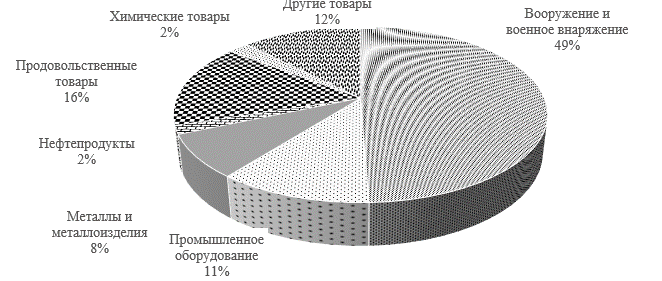 Рисунок 1 – Структура импортных операций СССР в периодРезультаты экспортно-импортных операций СССР в 1941-1945 гг. характеризует внешнеэкономическую активность страны (таблица 1) [1].Таблица 1 – Динамика экспортно-импортных операций СССР в 1945 г., млн.руб.[1]Список использованных источников1. Иванов И.И. История исторической науки. М.: Наука, 2000. 300 с. 2. Иванов И.И. Категории исторической науки // История. 2018. №1. С. 3-33. 3. История России – федеральный портал История РФ [Электронный ресурс]. URL: https://histrf.ru (Дата обращения: 31.12.2018).Рассмотренона заседании ВШМПротокол №8от «11» марта 2024 г. УТВЕРЖДАЮПроректор по научной и инновационной деятельности ТОГУ___________ И. В. Купряшкин «__»_____________2024 г.Данные участникаФ.И.О. студента полностьюДанные участникаНаименование вуза Данные участникаНаправление, специальность Данные участникаАдрес Данные участникаКонтактный телефонДанные участникаE-mailДанные руководителяФ.И.О. научного руководителяДанные руководителяМесто работы научного руководителяДанные руководителяДолжность научного руководителяДанные руководителяУчёная степень, учёное звание научного руководителя Данные руководителяАдрес Данные руководителяКонтактный телефонДанные руководителяE-mailНаучное направление конкурсаНаучное направление конкурсаТема научной работыТема научной работыУровень оригинальности научной работыУровень оригинальности научной работыГодыИмпортЭкспорт1945147961572